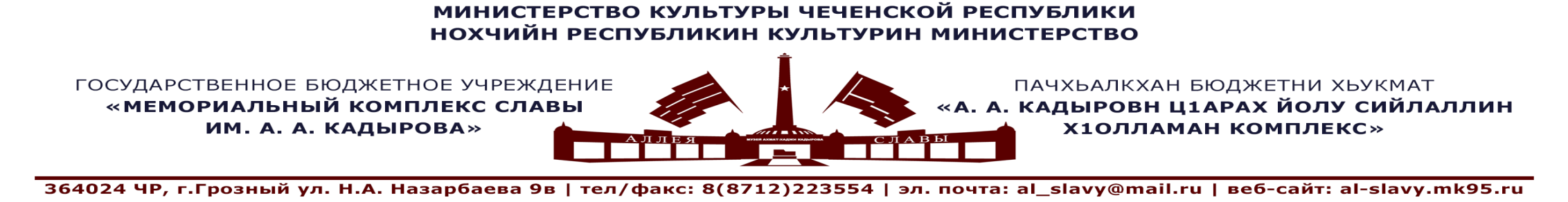 26. 06. 2020 г.                                                                                                                                                                 г. ГрозныйОТЧЕТо проведенных мероприятиях по противодействию коррупции в ГБУ «Мемориальный комплекс Славыим. А. А. Кадырова» за II квартал 2020 г.Ответственный                                                                                                                    А.А. Шаипов№п/пНаправление работы(наименования мероприятий)Сроки и место проведенияАудиторияОтветственные исполнителиапрельапрельапрельапрельапрель1.Лекция: "Коррупция и методы борьбы"«Мемориальныйкомплекс Славы им. А. А. Кадырова»21.04.2020г.Онлайн мероприятия120 просмотровЛектор: Лектор-экскурсовод  Товсултанова А. В.	май		май		май		май		май	2.Лекция: "Коррупция в образовании "«Мемориальный комплекс Славы им. А. А. Кадырова»12.05. 2020г.Онлайн мероприятия96 просмотровЛектор: Лектор-экскурсовод  Товсултанова А. В.июньиюньиюньиюньиюнь3Лекция «Коррупция и уголовно-правовые меры борьбы с ней».Мемориальный комплекс Славы им. А. А. Кадырова»08.06.2020г.Сотрудники музея30 чел.Лектор: Лектор-экскурсовод  Шаипова Р.Г